Supplementary materialsDose-Outcomes models for the EffTox designDenotes by Y= ( the pair of toxicity and activity outcomes. A joint probability of toxicity and activity is modelled with the two marginal probabilities of activity and toxicity. Denotes  the vector of recoded dose. The marginal probability of activity  is based on a quadratic dose-activity relationship to take into account non-monotonic dose-activity relationships:The marginal probability of toxicity is defined as follows:and  = () the vector of models parameters where  and  defined the parameters of models for the marginal probabilities of activity and toxicity.  Finally, the joint probability is modelled by:Where  is an association parameter.Supplementary tablesTable S1. Parameters tested for the simulation study.Table S2. Additional results focused on the DE-ECext design. CD: correct dose decision. No correct dose decision was specified for Scenarios 3 and 5. Table S3. Operating characteristics of each design. Correct dose decisions are bolded. The values highlighted in light gray correspond to the PCS (percentage of correct MTD selection). The values highlighted in dark gray correspond to the POS (percentage of optimal dose selection) at the recommended optimal dose (dose with the highest desirability, i.e the dose with the better trade-off between toxicity and activity). Q1-Q3: interquartile ranges. For EffTox, no interquartile range is provided as the sample size was fixed (except in the uncommon case of early stopping). #: number. The average total number of toxicity and patient are provided. Parameters:  = 0.05 /  = 0.25 /  = 0.15Table S4. Operating characteristics of each design. Correct dose decisions are bolded. The values highlighted in light gray correspond to the PCS (percentage of correct MTD selection). The values highlighted in dark gray correspond to the POS (percentage of optimal dose selection) at the recommended optimal dose (dose with the highest desirability, i.e the dose with the better trade-off between toxicity and activity). Q1-Q3: interquartile ranges. For EffTox, no interquartile range is provided as the sample size was fixed (except in the uncommon case of early stopping). #: number. The average total number of toxicity and patient are provided. Parameters:  = 0.10 /  = 0.25 /  = 0.20Table S5. Scenarios investigated for the sensitivity simulation study. Pairs of toxicity and activity rates in bold correspond to a correct dose decision. The desirability represents the trade-off between the toxicity and the activity provided by EffTox.Table S6. Operating characteristics of each design. Correct dose decisions are bolded. The values highlighted in light gray correspond to the PCS (percentage of correct MTD selection). The values highlighted in dark gray correspond to the POS (percentage of optimal dose selection) at the recommended optimal dose (dose with the highest desirability, i.e the dose with the better trade-off between toxicity and activity). Q1-Q3: interquartile ranges. For EffTox, no interquartile range is provided as the sample size was fixed (except in the uncommon case of early stopping). #: number. The average total number of toxicity and patient are provided.Dose levels -1 and 1 were never recommended in this set of simulations. Results for these two levels were not presented. Supplementary figures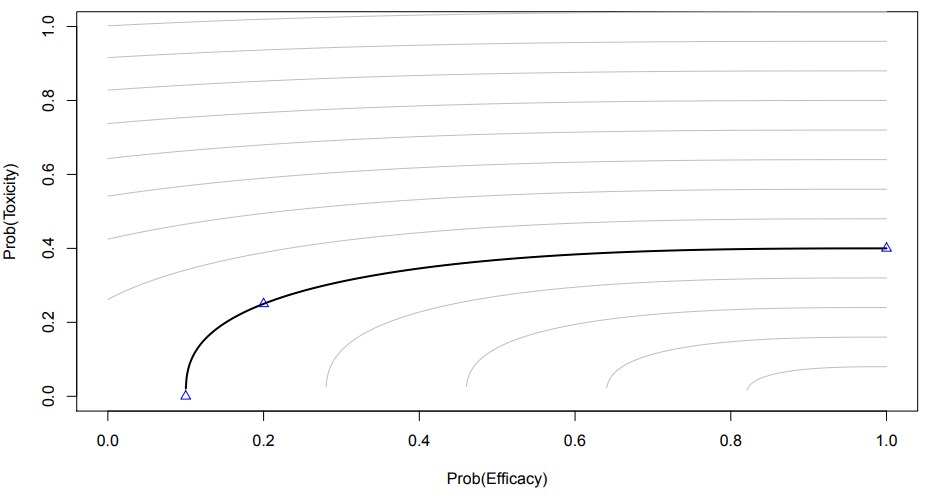 Figure S1. Family of trade-offs contours (grey lines) and target of equidesirable pairs of activity-toxicity contour (bold and black line). Blue triangle to the three target probabilities pairs defined.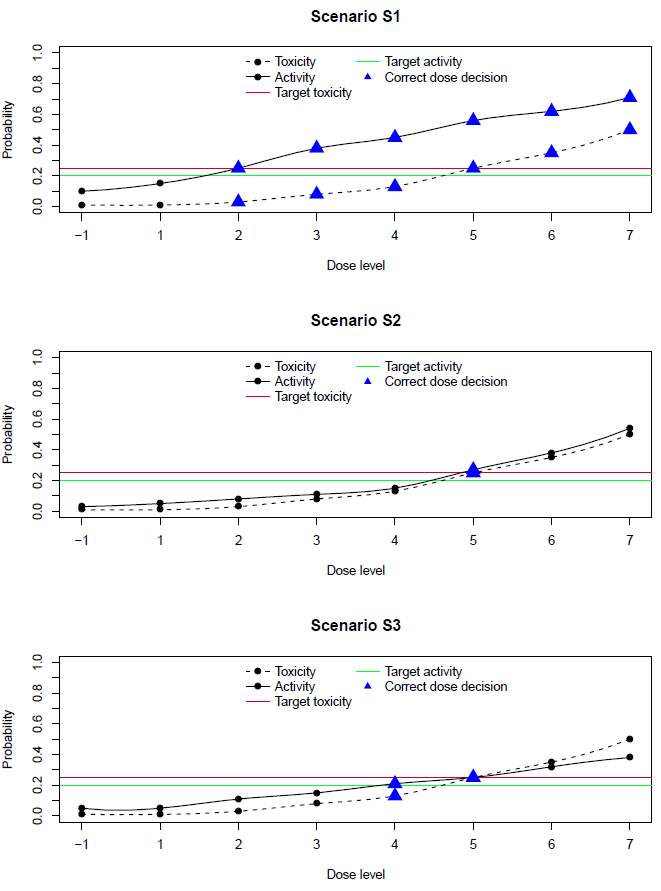 Figure S2. Supplementary scenarios investigated.Simulations for C1Simulations for C1Simulations for C1Simulations for C1Simulations for C1Simulations for C1Simulations for C1Simulations for C1DesignsParametersParametersParametersParametersCorrect dose decision if,Correct dose decision if,Correct dose decision if,DE-ECEnsign designEnsign design = 0.05,  = 0.25, = 9, = 1, = 9, = 2, = 8, = 26,   = 3 = 0.05,  = 0.25, = 9, = 1, = 9, = 2, = 8, = 26,   = 3P(toxicity) ≤ 0.33 and P(activity) ≥ 0.15P(toxicity) ≤ 0.33 and P(activity) ≥ 0.15P(toxicity) ≤ 0.33 and P(activity) ≥ 0.15DE-ECextEnsign designEnsign design = 0.05,  = 0.25, = 9, = 1, = 9, = 2, = 8, = 26,   = 3 = 0.05,  = 0.25, = 9, = 1, = 9, = 2, = 8, = 26,   = 3P(toxicity) ≤ 0.33 and P(activity) ≥ 0.15P(toxicity) ≤ 0.33 and P(activity) ≥ 0.15P(toxicity) ≤ 0.33 and P(activity) ≥ 0.15Fleming designFleming design= 17 and  = 2= 17 and  = 2P(toxicity) ≤ 0.33 and P(activity) ≥ 0.15P(toxicity) ≤ 0.33 and P(activity) ≥ 0.15P(toxicity) ≤ 0.33 and P(activity) ≥ 0.15EffTox,  (,  = 40,  (,  = 40,  (,  = 40,  (,  = 40P(toxicity) ≤ 0.33 and P(activity) ≥ 0.15P(toxicity) ≤ 0.33 and P(activity) ≥ 0.15P(toxicity) ≤ 0.33 and P(activity) ≥ 0.15Simulations for C2Simulations for C2Simulations for C2Simulations for C2Simulations for C2Simulations for C2Simulations for C2Simulations for C2DesignsParametersParametersParametersParametersParametersCorrect dose decision if,Correct dose decision if,DE-ECEnsign designEnsign design = 0.10,  = 0.25, = 18, = 1, = 10, = 3, = 12, = 40,   = 7 = 0.10,  = 0.25, = 18, = 1, = 10, = 3, = 12, = 40,   = 7 = 0.10,  = 0.25, = 18, = 1, = 10, = 3, = 12, = 40,   = 7P(toxicity) ≤ 0.33 and P(activity) ≥ 0.20P(toxicity) ≤ 0.33 and P(activity) ≥ 0.20DE-ECextEnsign designEnsign design = 0.10,  = 0.25, = 18, = 1, = 10, = 3, = 12, = 40,   = 7 = 0.10,  = 0.25, = 18, = 1, = 10, = 3, = 12, = 40,   = 7 = 0.10,  = 0.25, = 18, = 1, = 10, = 3, = 12, = 40,   = 7P(toxicity) ≤ 0.33 and P(activity) ≥ 0.20P(toxicity) ≤ 0.33 and P(activity) ≥ 0.20Fleming design Fleming design = 39 and = 6= 39 and = 6= 39 and = 6P(toxicity) ≤ 0.33 and P(activity) ≥ 0.20P(toxicity) ≤ 0.33 and P(activity) ≥ 0.20EffTox,  (,  = 60 ,  (,  = 60 ,  (,  = 60 ,  (,  = 60 ,  (,  = 60 P(toxicity) ≤ 0.33 and P(activity) ≥ 0.20P(toxicity) ≤ 0.33 and P(activity) ≥ 0.20Simulations for C3Simulations for C3Simulations for C3Simulations for C3Simulations for C3Simulations for C3Simulations for C3Simulations for C3DesignsDesignsParametersParametersParametersParametersParametersCorrect dose decision if,DE-EC / DE-ECextDE-EC / DE-ECextCRMCRM = (0.02,0.04,0.07,0.11,0.16,0.25,0.37,0.48) = (0.02,0.04,0.07,0.11,0.16,0.25,0.37,0.48) = (0.02,0.04,0.07,0.11,0.16,0.25,0.37,0.48)DE-ECDE-ECEnsign designEnsign design = 0.10,  = 0.30, = 10, = 1, = 9, = 3, = 7, = 40,   = 5 = 0.10,  = 0.30, = 10, = 1, = 9, = 3, = 7, = 40,   = 5 = 0.10,  = 0.30, = 10, = 1, = 9, = 3, = 7, = 40,   = 5P(toxicity) ≤ 0.33 and P(activity) ≥ 0.20DE-ECextDE-ECextEnsign designEnsign design = 0.10,  = 0.30, = 10, = 1, = 9, = 3, = 7, = 40,   = 5 = 0.10,  = 0.30, = 10, = 1, = 9, = 3, = 7, = 40,   = 5 = 0.10,  = 0.30, = 10, = 1, = 9, = 3, = 7, = 40,   = 5P(toxicity) ≤ 0.33 and P(activity) ≥ 0.20Fleming design Fleming design = 24 and = 4= 24 and = 4= 24 and = 4P(toxicity) ≤ 0.33 and P(activity) ≥ 0.20EffToxEffTox,  (,  = 50  = (0.02,0.04,0.07,0.11,0.16,0.25,0.37,0.48),  (,  = 50  = (0.02,0.04,0.07,0.11,0.16,0.25,0.37,0.48),  (,  = 50  = (0.02,0.04,0.07,0.11,0.16,0.25,0.37,0.48),  (,  = 50  = (0.02,0.04,0.07,0.11,0.16,0.25,0.37,0.48),  (,  = 50  = (0.02,0.04,0.07,0.11,0.16,0.25,0.37,0.48)P(toxicity) ≤ 0.33 and P(activity) ≥ 0.20% trials revising the MTDAverage total patients for trials revising the MTD# of patients treated at CDAverage total patientsSc. 113.546.827.435.5Sc. 217.546.617.734.8Sc. 415.446.527.034.1Sc. 615.046.417.134.2Sc. 73.150.316.633.9Dose level% selectionDose level% selectionDose level% selectionDose level% selectionDose level% selection# of toxicity # of patients(Q1-Q3)Percentage of Correct dose Decision-11234None# of toxicity # of patients(Q1-Q3)Percentage of Correct dose DecisionSc. 1DE-EC2.120.550.125.41.97.934.3 (32-36)72.1DE-ECext0.211.267.220.11.37.733.9 (31-36)81.0EffTox8.055.035.02.00.01.06.439.898.0Sc. 2DE-EC2.420.851.122.92.87.732.6 (32-36)58.6DE-ECext1.415.762.020.10.87.632.3 (31-36)67.0EffTox4.047.042.03.00.03.07.238.742.0Sc. 3DE-EC1.120.353.322.72.67.130.6 (30-36)54.9DE-ECext0.213.066.918.71.27.230.9 (29-36)48.2EffTox8.047.037.02.00.03.06.937.784.0Sc. 4DE-EC1.919.853.421.83.17.632.9 (31-36)69.8DE-ECext0.210.668.220.50.57.432.7 (31-37)68.4EffTox13.049.033.02.00.04.06.738.795.0Sc. 5DE-EC1.920.850.923.82.65.322.9 (15-30)81.3DE-ECext2.016.159.820.31.85.523.5 (16-32)93.6EffTox1.016.045.09.01.028.07.331.028.0Sc. 6DE-EC1.323.751.621.51.97.732.8 (31-36)70.8DE-ECext1.213.664.319.51.47.332.1 (31-36)68.1EffTox5.052.037.02.00.04.06.738.289.0Sc. 7DE-EC0.21.48.727.861.94.733.9 (33-38)80.3DE-ECext0.00.32.924.472.44.633.6 (32-37)74.8EffTox2.07.026.041.025.00.04.839.874.0Dose level% selectionDose level% selectionDose level% selectionDose level% selectionDose level% selection# of toxicity# of patients (Q1-Q3)Percentage of Correct dose Decision-11234None# of toxicity# of patients (Q1-Q3)Percentage of Correct dose DecisionSc. 1DE-EC0.013.863.722.00.514.157.3 (53-61)77.4DE-ECext0.07.176.915.70.312.653.6 (47-57)85.6EffTox5.056.037.01.00.01.09.859.498.0Sc. 2DE-EC0.213.963.321.31.313.856.9 (53-61)70.8DE-ECext0.06.178.315.30.312.753.2 (47-57)72.2EffTox3.039.050.04.00.04.011.457.550.0Sc. 3DE-EC0.211.165.721.41.613.656.1 (53-60)30.0DE-ECext0.17.274.917.70.112.151.2 (46-56)57.8EffTox7.041.034.03.01.015.09.550.915.0Sc. 4DE-EC0.013.963.022.11.013.856.9 (53-61)74.1DE-ECext0.05.976.317.60.212.552.8 (47-58)69.8EffTox14.045.031.02.01.07.09.255.590.0Sc. 5DE-EC0.112.165.321.21.311.145.2 (31-55)96.6DE-ECext0.311.869.817.70.49.740.0 (32-48)98.7EffTox1.04.019.017.05.055.08.832.555.0Sc. 6DE-EC0.315.664.818.70.613.956.6 (53-61)71.7DE-ECext0.08.874.116.60.512.452.6 (47-57)76.2EffTox2.052.036.02.01.08.09.955.436.0Sc. 7DE-EC0.00.32.421.775.69.257.3 (55-61)41.9DE-ECext0.00.00.616.483.08.151.5 (49-56)63.1EffTox3.02.019.041.028.07.07.456.060.0Doses levelDoses levelDoses levelDoses levelDoses levelDoses levelDoses levelDoses level-11234567Scenario S1     True Toxicity0.010.010.030.080.130.250.350.50     True Activity (desirability)0.10 (0.00)0.15 (0.06)0.25 (0.17)0.38 (0.30)0.45 (0.35)0.56 (0.20)0.62 (0.08)0.71 (-0.26)Scenario S2     True Toxicity0.010.010.030.080.130.250.350.50     True Activity (desirability)0.03 (0.00)0.05 (0.06)0.08 (0.17)0.11 (0.30)0.15 (0.35)0.27 (0.27)0.38 (0.08)0.54 (-0.26)Scenario S3     True Toxicity0.010.010.030.080.130.250.350.50     True Activity (desirability)0.05 (-0.06)0.05 (-0.06)0.11 (0.01)0.15 (0.05)0.21 (0.10)0.25 (0.04)0.32 (-0.05)0.38 (-0.33)Dose level% selectionDose level% selectionDose level% selectionDose level% selectionDose level% selectionDose level% selection# of toxicity# of patients (Q1-Q3)Percentage of Correct dose Decision234567None# of toxicity# of patients (Q1-Q3)Percentage of Correct dose DecisionSc. S1DE-EC0.01.414.049.832.22.59.745.5 (43-48)65.3DE-ECext0.00.211.462.624.51.39.444.7 (40-48)76.9EffTox3.021.054.020.01.00.01.07.349.698.0Sc. S2DE-EC0.21.815.151.627.73.69.443.7 (42-48)56.5DE-ECext0.11.414.952.328.92.49.243.7 (39-48)59.7EffTox0.011.042.038.04.00.05.08.747.238.0Sc. S3DE-EC0.01.015.249.331.53.09.644.4 (42-48)55.5DE-ECext0.00.312.661.623.42.110.243.7 (40-48)48.2EffTox1.011.049.028.04.00.06.08.246.777.0